ZAPOWIEDZI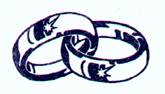         Do zawarcia sakramentu małżeństwa przygotowują się następujące osoby: 1. Łukasz Błażejak, kaw. zam. w Białej Podlaskiej par. Chrystusa Miłosiernego, a pochodzący z par. tutejszej, oraz Yuliya Isakava, panna zam., a Białej Podlaskiej par. prawosławnej Cyryla i Metodego, pochodząca z Białorusi – Zapowiedź 2.  2. Marcin Makarski, kaw. zam. w Białej Podlaskiej w par. bł. Honorata, a pochodzący z par. tutejszej oraz Izabela Rutko, panna w Kalichowszczyźnie, par. Żeszczynka – Zapowiedź 1. 3. Paweł Pawluczuk, kaw. zam. w Zaczopkach, par. Pratulin, oraz Ilona Kwiatkowska panna zam. w Werchlisiu, par. tutejsza – Zapowiedź 1. EWANGELIA Łk 1,39-56Słowa Ewangelii według świętego Łukasza

W tym czasie Maryja wybrała się i poszła z pośpiechem w góry do pewnego miasta w pokoleniu Judy. Weszła do domu Zachariasza i pozdrowiła Elżbietę.
Gdy Elżbieta usłyszała pozdrowienie Maryi, poruszyło się dzieciątko w  jej łonie, a Duch Święty napełnił Elżbietę. Wydała ona okrzyk i  powiedziała:
„Błogosławiona jesteś między niewiastami i błogosławiony jest owoc Twojego łona. A skądże mi to, że Matka mojego Pana przychodzi do mnie? Oto, skoro głos Twego pozdrowienia zabrzmiał w moich uszach, poruszyło się z radości dzieciątko w moim łonie. Błogosławiona jesteś, któraś uwierzyła, że spełnią się słowa powiedziane Ci od Pana”.
Wtedy Maryja rzekła:
Wielbi dusza moja Pana, i raduje się duch mój w Bogu, Zbawcy moim. Bowejrzał na uniżenie swojej Służebnicy. Oto bowiem odtąd błogosławić mnie będą wszystkie pokolenia. Gdyż wielkie rzeczy uczynił mi Wszechmocny. Święte jest imię Jego. A Jego miłosierdzie na pokolenia i pokolenia Nad tymi, którzy się Go boją. Okazał moc swego ramienia, rozproszył pyszniących się zamysłami serc swoich. Strącił władców z tronu, a wywyższył pokornych. Głodnych nasycił dobrami, a bogatych z niczym odprawił. Ujął się za swoim sługą, Izraelem, pomny na swe miłosierdzie. Jak obiecał naszym ojcom Abrahamowi i jego potomstwu na wieki.

Oto słowo Pańskie15.08.21             XX  niedziela zwykła Wniebowzięcie NMP1)  Dzisiaj poświęcenie pierwocin w postaci wianków na każdej Mszy św.2) W dniu dzisiejszym gościmy na terenie naszej parafii pielgrzymkę z Jabłecznej na Górę Grabarkę.  Dzięki uprzejmości Dyrektora Szkoły, Pana Arkadiusza Podskoka, pielgrzymi będą mogli przenocować w szkole, a następnie tradycyjną trasą przez Stary Pawłów udadzą się w dalsze pielgrzymowanie. Od  kilku lat  PZC   zapewnia  pielgrzymom  kolację,  a  tradycyjne  Stary  Pawłów  śniadanie.  Bóg  zapłać.3)Dzisiaj o g. 13.00 na Dziedzińcu Zamku odbędzie się koncert Kameralnej Orkiestry Akordeonowej Arti-Sentemo, a po nim pokaz zabytkowych aut. Wstęp wolny.4) Wójt Gminy Janów Podlaski informuje, że w czwartek 19 sierpnia 2021 r. w godzinach 9:00-13:00 w Janowie Podlaskim przy Pawilonie na skwerku (Plac Partyzantów) obok fontanny zostanie ustawiony szczepieniobus. Wszystkie chętne osoby, które chcą się zaszczepić szczepionką jednodawkową Johnson&Johnson przeciwko COVID -19 zapraszamy z dowodem osobistym.5) Od 1 kwietnia 2021 r. trwa Narodowy Spis Powszechny Ludności i Mieszkań 2021. W związku z licznymi pytaniami mieszkańców oraz trwającą epidemią COVID-19, Gminy Komisarz Spisowy Pan Leszek Chwedczuk podjął decyzję o utworzeniu Mobilnych Punktów Spisowych, w których mieszkańcy będą mogli wypełnić ustawowy obowiązek. W punktach tych będzie można dokonać spisu u dyżurującego tam rachmistrza. Bardzo prosimy o zabranie ze sobą dowodu osobistego. 6) Za tydzień w czasie Mszy św. o g. 11.30 poświęcenie wieńca dożynkowego.7) Bóg zapłać́ za ofiary na odnowienie kościoła św. Jana Chrzciciela: Alina Chilkiewicz – Nowy Pawłów – 100zł., Bezimienna z Granny – 200zł., Bezimennna – Stary Pawłów – 200zł. 8) W minionym tygodniu odszedł do Pana: Tadeusz Bujalski, 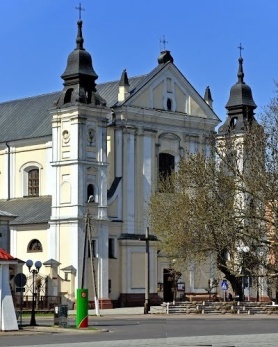 15.08. 2021 r.W CIENIU BazylikiPismo Parafii Trójcy św. w Janowie Podlaskim-do użytku wewnętrznego-PONIEDZIAŁEK – 16 sierpniaPONIEDZIAŁEK – 16 sierpnia7.001. +Zenona (r.), Romana, Janinę, Antoniego, zm. dziadków z obu stron, zm. z rodz. Stefaniuków i Tychmanowiczów – of. rodzina. 18.001. +Henryka Raczko (6r.), zm. rodziców i rodzeństwo z obu stron – of. Żona. WTOREK – 17 sierpniaWTOREK – 17 sierpnia7.00 1. +Mateusza Butkiewicza. 18.001.+Zmarłe siostry z KRK z Werchlisia i zmarłych z ich rodzin – zel. Agnieszka Semeniuk. 2. +Tadeusza Bujalskiego – 9dzieńŚRODA – 18 sierpniaŚRODA – 18 sierpnia7.00 1.Dz.bł. w 9 r. ślubu Anny i Pawła Ładyżyńskich – rodzina Zofii poza parafii. 18.001. W intencji uczestników nowenny do MBNP2. +Ryszarda Ochnika (r.), jego rodziców Stanisławę i Wacława – of. Żona z dziećmi. CZWARTEK – 19 sierpniaCZWARTEK – 19 sierpnia7.001.+Marię ( 5r.), Wacława Rogulskich, Kapłanów, Rogulskich – of. Agnieszak Dudziuk. . 18.001. +Mariannę (r.), Henryka, Krystynę, zm. z rodz. Cyplów i Litwińczuków – of. rodzina. PIĄTEK – 20 sierpniaPIĄTEK – 20 sierpnia7.001.+Józefa Banaś (42r),  Wiktorię, dziadków z obu stron, Mariana, Tadeusza, Eugenię, Włodzimierza, Dominika i Krystynę, Krzysztofa, dusze w czyśćcu -  of. Syn Marek.12.00W intencji złotych Jubilatów z terenu gminy Janów Podlaski. 18.001. +Zofię Bodzak (6r.) – of. rodzina.Poza 2. Dz.bł. w 40r. urodzin Arkadiusza Podskoka – of. Żona z dziećmi.   SOBOTA – 21 sierpniaSOBOTA – 21 sierpnia7.001. +Mariannę, Zdzisława, Zbigniewa Zdanowskich. 18.001.+Zofię Bodzak  (r.), Józefa – of. Rodzina. NIEDZIELA – 22 sierpniaNIEDZIELA – 22 sierpnia8.001.Dz.błag. w rocznicę urodzin Adama o Boże błog. – of. mama.    9.301. +Krystynę, Czesława, Waldemara Kościuczuk – of. Teresa Orzechowska. 11.301. Za parafian - Dożynkowa. 2.+Cezarego Kamińskiego – of. rodzice.3. +Dorotę Huruk – of. Córka. 18.001.   W int. Legionu Małych Rycerzy NSPJ.TerminMiejsce19 sierpnia
8:00 – 12:00Pawilon przy fontannie22 sierpnia
8:00 – 14:00Pawilon przy fontannie25sierpnia 
16:00 – 18:00Świetlica wiejska w Nowym Pawłowie30 sierpnia 
16:00 – 18:00Świetlica wiejska w Jakówkach3 września
16:00 – 18:00Świetlica wiejska w Klonownicy Małej6 września
16:00 – 18:00Świetlica wiejska w Werchlisiu9 września
16:00 – 18:00Świetlica wiejska w Starym Bublu13 września
16:00 – 18:00Świetlica wiejska w Błoniu16 września
16:00 – 18:00Świetlica wiejska w Bubel- Granna20 września
16:00 – 18:00Świetlica wiejska w Ostrowiu20 września
16:00 – 18:00Świetlica wiejska w Stare Buczyce